Application and Indemnity Agreement for 	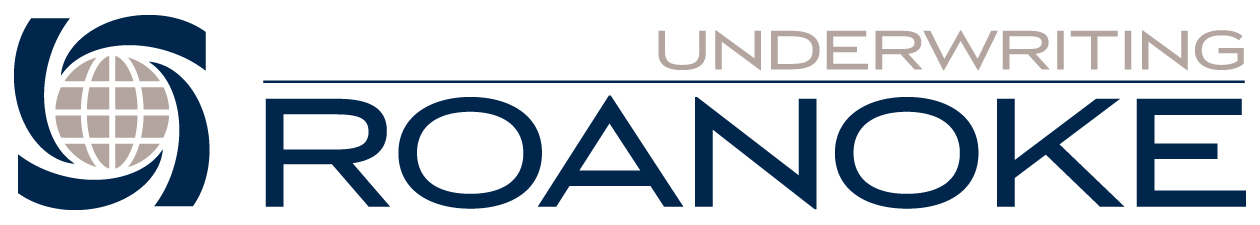 Misc. Surety BondsInstructionsComplete this entire application truthfully. Knowingly providing false or misleading information, or concealing information for the purpose of misleading, means you are committing a fraudulent insurance act, which may be a crime.Include last annual business financial statements, including notes and accountant’s report. If over six (6) months old, also include most current interim financial statements. Interim statements must be signed by a corporate officer attesting to their accuracy.Obtaining a surety bond is similar to obtaining credit. Your application is subject to approval and may be denied. Completing the application does not guarantee your bond will be approved. Submit this application and all required attachments to Roanoke Underwriting, who will inform you of the decision on your application. If approved, you will be required to pay the first year’s premium and applicable fees for your bond before it will be filed with the obligee.Applicant (Principal) InformationApplicant (Principal) InformationApplicant (Principal) InformationApplicant (Principal) InformationApplicant (Principal) InformationApplicant (Principal) InformationApplicant (Principal) InformationApplicant (Principal) InformationApplicant (Principal) InformationApplicant (Principal) InformationApplicant (Principal) InformationApplicant (Principal) InformationApplicant (Principal) InformationApplicant (Principal) InformationApplicant (Principal) InformationApplicant (Principal) InformationApplicant (Principal) InformationApplicant (Principal) InformationApplicant (Principal) InformationApplicant (Principal) InformationApplicant (Principal) InformationApplicant (Principal) InformationApplicant (Principal) InformationApplicant (Principal) InformationApplicant (Principal) InformationApplicant (Principal) InformationApplicant (Principal) InformationApplicant (Principal) InformationApplicant (Principal) InformationApplicant (Principal) InformationApplicant (Principal) InformationApplicant (Principal) InformationApplicant’s complete legal nameApplicant’s complete legal nameApplicant’s complete legal nameApplicant’s complete legal nameApplicant’s complete legal nameApplicant’s complete legal nameApplicant’s complete legal nameApplicant’s complete legal nameApplicant’s complete legal nameTrade name or DBA name (if applicable)Trade name or DBA name (if applicable)Trade name or DBA name (if applicable)Trade name or DBA name (if applicable)Trade name or DBA name (if applicable)Trade name or DBA name (if applicable)Trade name or DBA name (if applicable)Trade name or DBA name (if applicable)Trade name or DBA name (if applicable)Tax ID/Social Security Number/Customs Importer NumberTax ID/Social Security Number/Customs Importer NumberTax ID/Social Security Number/Customs Importer NumberTax ID/Social Security Number/Customs Importer NumberTax ID/Social Security Number/Customs Importer NumberTax ID/Social Security Number/Customs Importer NumberTax ID/Social Security Number/Customs Importer NumberTax ID/Social Security Number/Customs Importer NumberTax ID/Social Security Number/Customs Importer NumberTax ID/Social Security Number/Customs Importer NumberTax ID/Social Security Number/Customs Importer NumberTax ID/Social Security Number/Customs Importer NumberTax ID/Social Security Number/Customs Importer NumberTax ID/Social Security Number/Customs Importer NumberTax ID/Social Security Number/Customs Importer NumberTax ID/Social Security Number/Customs Importer NumberTax ID/Social Security Number/Customs Importer NumberDUNS No.DUNS No.DUNS No.AddressAddressAddressSCAC CodeSCAC CodeSCAC CodeLicense No.License No.License No.PhonePhonePhoneFaxFaxEmailEmailEmailEmail  Individual/Sole Proprietorship  Partnership  LLC  Corporation under the laws of   Individual/Sole Proprietorship  Partnership  LLC  Corporation under the laws of   Individual/Sole Proprietorship  Partnership  LLC  Corporation under the laws of   Individual/Sole Proprietorship  Partnership  LLC  Corporation under the laws of   Individual/Sole Proprietorship  Partnership  LLC  Corporation under the laws of   Individual/Sole Proprietorship  Partnership  LLC  Corporation under the laws of   Individual/Sole Proprietorship  Partnership  LLC  Corporation under the laws of   Individual/Sole Proprietorship  Partnership  LLC  Corporation under the laws of   Individual/Sole Proprietorship  Partnership  LLC  Corporation under the laws of   Individual/Sole Proprietorship  Partnership  LLC  Corporation under the laws of   Individual/Sole Proprietorship  Partnership  LLC  Corporation under the laws of   Individual/Sole Proprietorship  Partnership  LLC  Corporation under the laws of   Individual/Sole Proprietorship  Partnership  LLC  Corporation under the laws of   Individual/Sole Proprietorship  Partnership  LLC  Corporation under the laws of   Individual/Sole Proprietorship  Partnership  LLC  Corporation under the laws of   Individual/Sole Proprietorship  Partnership  LLC  Corporation under the laws of   Individual/Sole Proprietorship  Partnership  LLC  Corporation under the laws of   Individual/Sole Proprietorship  Partnership  LLC  Corporation under the laws of   Individual/Sole Proprietorship  Partnership  LLC  Corporation under the laws of   Individual/Sole Proprietorship  Partnership  LLC  Corporation under the laws of   Individual/Sole Proprietorship  Partnership  LLC  Corporation under the laws of   Individual/Sole Proprietorship  Partnership  LLC  Corporation under the laws of   Individual/Sole Proprietorship  Partnership  LLC  Corporation under the laws of   Individual/Sole Proprietorship  Partnership  LLC  Corporation under the laws of   Individual/Sole Proprietorship  Partnership  LLC  Corporation under the laws of Years in business*Years in business*Years in business*Years in business*Years in business** If less than two years, attach summary of business experience of Applicant & its officers/directors/members/partners/owners.* If less than two years, attach summary of business experience of Applicant & its officers/directors/members/partners/owners.* If less than two years, attach summary of business experience of Applicant & its officers/directors/members/partners/owners.* If less than two years, attach summary of business experience of Applicant & its officers/directors/members/partners/owners.* If less than two years, attach summary of business experience of Applicant & its officers/directors/members/partners/owners.* If less than two years, attach summary of business experience of Applicant & its officers/directors/members/partners/owners.* If less than two years, attach summary of business experience of Applicant & its officers/directors/members/partners/owners.* If less than two years, attach summary of business experience of Applicant & its officers/directors/members/partners/owners.* If less than two years, attach summary of business experience of Applicant & its officers/directors/members/partners/owners.* If less than two years, attach summary of business experience of Applicant & its officers/directors/members/partners/owners.* If less than two years, attach summary of business experience of Applicant & its officers/directors/members/partners/owners.* If less than two years, attach summary of business experience of Applicant & its officers/directors/members/partners/owners.* If less than two years, attach summary of business experience of Applicant & its officers/directors/members/partners/owners.* If less than two years, attach summary of business experience of Applicant & its officers/directors/members/partners/owners.* If less than two years, attach summary of business experience of Applicant & its officers/directors/members/partners/owners.* If less than two years, attach summary of business experience of Applicant & its officers/directors/members/partners/owners.* If less than two years, attach summary of business experience of Applicant & its officers/directors/members/partners/owners.Names of prior surety(ies)Names of prior surety(ies)Names of prior surety(ies)Names of prior surety(ies)Names of prior surety(ies)Has Applicant (including any officer, director, member, partner, or owner thereof) ever filed for bankruptcy or reorganization?  If yes, indicate type of filing, date of filing, and current status of filing.  Note that, for the purposes of this question, “Applicant” includes the Principal named herein plus any affiliates and/or predecessor entities. (If Yes, attach explanation.)Has Applicant (including any officer, director, member, partner, or owner thereof) ever filed for bankruptcy or reorganization?  If yes, indicate type of filing, date of filing, and current status of filing.  Note that, for the purposes of this question, “Applicant” includes the Principal named herein plus any affiliates and/or predecessor entities. (If Yes, attach explanation.)Has Applicant (including any officer, director, member, partner, or owner thereof) ever filed for bankruptcy or reorganization?  If yes, indicate type of filing, date of filing, and current status of filing.  Note that, for the purposes of this question, “Applicant” includes the Principal named herein plus any affiliates and/or predecessor entities. (If Yes, attach explanation.)Has Applicant (including any officer, director, member, partner, or owner thereof) ever filed for bankruptcy or reorganization?  If yes, indicate type of filing, date of filing, and current status of filing.  Note that, for the purposes of this question, “Applicant” includes the Principal named herein plus any affiliates and/or predecessor entities. (If Yes, attach explanation.)Has Applicant (including any officer, director, member, partner, or owner thereof) ever filed for bankruptcy or reorganization?  If yes, indicate type of filing, date of filing, and current status of filing.  Note that, for the purposes of this question, “Applicant” includes the Principal named herein plus any affiliates and/or predecessor entities. (If Yes, attach explanation.)Has Applicant (including any officer, director, member, partner, or owner thereof) ever filed for bankruptcy or reorganization?  If yes, indicate type of filing, date of filing, and current status of filing.  Note that, for the purposes of this question, “Applicant” includes the Principal named herein plus any affiliates and/or predecessor entities. (If Yes, attach explanation.)Has Applicant (including any officer, director, member, partner, or owner thereof) ever filed for bankruptcy or reorganization?  If yes, indicate type of filing, date of filing, and current status of filing.  Note that, for the purposes of this question, “Applicant” includes the Principal named herein plus any affiliates and/or predecessor entities. (If Yes, attach explanation.)Has Applicant (including any officer, director, member, partner, or owner thereof) ever filed for bankruptcy or reorganization?  If yes, indicate type of filing, date of filing, and current status of filing.  Note that, for the purposes of this question, “Applicant” includes the Principal named herein plus any affiliates and/or predecessor entities. (If Yes, attach explanation.)Has Applicant (including any officer, director, member, partner, or owner thereof) ever filed for bankruptcy or reorganization?  If yes, indicate type of filing, date of filing, and current status of filing.  Note that, for the purposes of this question, “Applicant” includes the Principal named herein plus any affiliates and/or predecessor entities. (If Yes, attach explanation.)Has Applicant (including any officer, director, member, partner, or owner thereof) ever filed for bankruptcy or reorganization?  If yes, indicate type of filing, date of filing, and current status of filing.  Note that, for the purposes of this question, “Applicant” includes the Principal named herein plus any affiliates and/or predecessor entities. (If Yes, attach explanation.)Has Applicant (including any officer, director, member, partner, or owner thereof) ever filed for bankruptcy or reorganization?  If yes, indicate type of filing, date of filing, and current status of filing.  Note that, for the purposes of this question, “Applicant” includes the Principal named herein plus any affiliates and/or predecessor entities. (If Yes, attach explanation.)Has Applicant (including any officer, director, member, partner, or owner thereof) ever filed for bankruptcy or reorganization?  If yes, indicate type of filing, date of filing, and current status of filing.  Note that, for the purposes of this question, “Applicant” includes the Principal named herein plus any affiliates and/or predecessor entities. (If Yes, attach explanation.)Has Applicant (including any officer, director, member, partner, or owner thereof) ever filed for bankruptcy or reorganization?  If yes, indicate type of filing, date of filing, and current status of filing.  Note that, for the purposes of this question, “Applicant” includes the Principal named herein plus any affiliates and/or predecessor entities. (If Yes, attach explanation.)Has Applicant (including any officer, director, member, partner, or owner thereof) ever filed for bankruptcy or reorganization?  If yes, indicate type of filing, date of filing, and current status of filing.  Note that, for the purposes of this question, “Applicant” includes the Principal named herein plus any affiliates and/or predecessor entities. (If Yes, attach explanation.)Has Applicant (including any officer, director, member, partner, or owner thereof) ever filed for bankruptcy or reorganization?  If yes, indicate type of filing, date of filing, and current status of filing.  Note that, for the purposes of this question, “Applicant” includes the Principal named herein plus any affiliates and/or predecessor entities. (If Yes, attach explanation.)Has Applicant (including any officer, director, member, partner, or owner thereof) ever filed for bankruptcy or reorganization?  If yes, indicate type of filing, date of filing, and current status of filing.  Note that, for the purposes of this question, “Applicant” includes the Principal named herein plus any affiliates and/or predecessor entities. (If Yes, attach explanation.)Has Applicant (including any officer, director, member, partner, or owner thereof) ever filed for bankruptcy or reorganization?  If yes, indicate type of filing, date of filing, and current status of filing.  Note that, for the purposes of this question, “Applicant” includes the Principal named herein plus any affiliates and/or predecessor entities. (If Yes, attach explanation.)Has Applicant (including any officer, director, member, partner, or owner thereof) ever filed for bankruptcy or reorganization?  If yes, indicate type of filing, date of filing, and current status of filing.  Note that, for the purposes of this question, “Applicant” includes the Principal named herein plus any affiliates and/or predecessor entities. (If Yes, attach explanation.)Has Applicant (including any officer, director, member, partner, or owner thereof) ever filed for bankruptcy or reorganization?  If yes, indicate type of filing, date of filing, and current status of filing.  Note that, for the purposes of this question, “Applicant” includes the Principal named herein plus any affiliates and/or predecessor entities. (If Yes, attach explanation.)Has Applicant (including any officer, director, member, partner, or owner thereof) ever filed for bankruptcy or reorganization?  If yes, indicate type of filing, date of filing, and current status of filing.  Note that, for the purposes of this question, “Applicant” includes the Principal named herein plus any affiliates and/or predecessor entities. (If Yes, attach explanation.)Has Applicant (including any officer, director, member, partner, or owner thereof) ever filed for bankruptcy or reorganization?  If yes, indicate type of filing, date of filing, and current status of filing.  Note that, for the purposes of this question, “Applicant” includes the Principal named herein plus any affiliates and/or predecessor entities. (If Yes, attach explanation.)Has Applicant (including any officer, director, member, partner, or owner thereof) ever filed for bankruptcy or reorganization?  If yes, indicate type of filing, date of filing, and current status of filing.  Note that, for the purposes of this question, “Applicant” includes the Principal named herein plus any affiliates and/or predecessor entities. (If Yes, attach explanation.)Has Applicant (including any officer, director, member, partner, or owner thereof) ever filed for bankruptcy or reorganization?  If yes, indicate type of filing, date of filing, and current status of filing.  Note that, for the purposes of this question, “Applicant” includes the Principal named herein plus any affiliates and/or predecessor entities. (If Yes, attach explanation.)Has Applicant (including any officer, director, member, partner, or owner thereof) ever filed for bankruptcy or reorganization?  If yes, indicate type of filing, date of filing, and current status of filing.  Note that, for the purposes of this question, “Applicant” includes the Principal named herein plus any affiliates and/or predecessor entities. (If Yes, attach explanation.)Has Applicant (including any officer, director, member, partner, or owner thereof) ever filed for bankruptcy or reorganization?  If yes, indicate type of filing, date of filing, and current status of filing.  Note that, for the purposes of this question, “Applicant” includes the Principal named herein plus any affiliates and/or predecessor entities. (If Yes, attach explanation.)Has Applicant (including any officer, director, member, partner, or owner thereof) ever filed for bankruptcy or reorganization?  If yes, indicate type of filing, date of filing, and current status of filing.  Note that, for the purposes of this question, “Applicant” includes the Principal named herein plus any affiliates and/or predecessor entities. (If Yes, attach explanation.)Has Applicant (including any officer, director, member, partner, or owner thereof) ever filed for bankruptcy or reorganization?  If yes, indicate type of filing, date of filing, and current status of filing.  Note that, for the purposes of this question, “Applicant” includes the Principal named herein plus any affiliates and/or predecessor entities. (If Yes, attach explanation.)Has Applicant (including any officer, director, member, partner, or owner thereof) ever filed for bankruptcy or reorganization?  If yes, indicate type of filing, date of filing, and current status of filing.  Note that, for the purposes of this question, “Applicant” includes the Principal named herein plus any affiliates and/or predecessor entities. (If Yes, attach explanation.)Has Applicant (including any officer, director, member, partner, or owner thereof) ever filed for bankruptcy or reorganization?  If yes, indicate type of filing, date of filing, and current status of filing.  Note that, for the purposes of this question, “Applicant” includes the Principal named herein plus any affiliates and/or predecessor entities. (If Yes, attach explanation.) Yes   No Yes   No Yes   NoHas Applicant ever defaulted under any bond? (If Yes, attach explanation.)Has Applicant ever defaulted under any bond? (If Yes, attach explanation.)Has Applicant ever defaulted under any bond? (If Yes, attach explanation.)Has Applicant ever defaulted under any bond? (If Yes, attach explanation.)Has Applicant ever defaulted under any bond? (If Yes, attach explanation.)Has Applicant ever defaulted under any bond? (If Yes, attach explanation.)Has Applicant ever defaulted under any bond? (If Yes, attach explanation.)Has Applicant ever defaulted under any bond? (If Yes, attach explanation.)Has Applicant ever defaulted under any bond? (If Yes, attach explanation.)Has Applicant ever defaulted under any bond? (If Yes, attach explanation.)Has Applicant ever defaulted under any bond? (If Yes, attach explanation.)Has Applicant ever defaulted under any bond? (If Yes, attach explanation.)Has Applicant ever defaulted under any bond? (If Yes, attach explanation.)Has Applicant ever defaulted under any bond? (If Yes, attach explanation.)Has Applicant ever defaulted under any bond? (If Yes, attach explanation.)Has Applicant ever defaulted under any bond? (If Yes, attach explanation.)Has Applicant ever defaulted under any bond? (If Yes, attach explanation.)Has Applicant ever defaulted under any bond? (If Yes, attach explanation.)Has Applicant ever defaulted under any bond? (If Yes, attach explanation.)Has Applicant ever defaulted under any bond? (If Yes, attach explanation.)Has Applicant ever defaulted under any bond? (If Yes, attach explanation.)Has Applicant ever defaulted under any bond? (If Yes, attach explanation.)Has Applicant ever defaulted under any bond? (If Yes, attach explanation.)Has Applicant ever defaulted under any bond? (If Yes, attach explanation.)Has Applicant ever defaulted under any bond? (If Yes, attach explanation.)Has Applicant ever defaulted under any bond? (If Yes, attach explanation.)Has Applicant ever defaulted under any bond? (If Yes, attach explanation.)Has Applicant ever defaulted under any bond? (If Yes, attach explanation.)Has Applicant ever defaulted under any bond? (If Yes, attach explanation.) Yes   No Yes   No Yes   NoAre there any pending claims against any bond of Applicant? (If Yes, attach explanation.)Are there any pending claims against any bond of Applicant? (If Yes, attach explanation.)Are there any pending claims against any bond of Applicant? (If Yes, attach explanation.)Are there any pending claims against any bond of Applicant? (If Yes, attach explanation.)Are there any pending claims against any bond of Applicant? (If Yes, attach explanation.)Are there any pending claims against any bond of Applicant? (If Yes, attach explanation.)Are there any pending claims against any bond of Applicant? (If Yes, attach explanation.)Are there any pending claims against any bond of Applicant? (If Yes, attach explanation.)Are there any pending claims against any bond of Applicant? (If Yes, attach explanation.)Are there any pending claims against any bond of Applicant? (If Yes, attach explanation.)Are there any pending claims against any bond of Applicant? (If Yes, attach explanation.)Are there any pending claims against any bond of Applicant? (If Yes, attach explanation.)Are there any pending claims against any bond of Applicant? (If Yes, attach explanation.)Are there any pending claims against any bond of Applicant? (If Yes, attach explanation.)Are there any pending claims against any bond of Applicant? (If Yes, attach explanation.)Are there any pending claims against any bond of Applicant? (If Yes, attach explanation.)Are there any pending claims against any bond of Applicant? (If Yes, attach explanation.)Are there any pending claims against any bond of Applicant? (If Yes, attach explanation.)Are there any pending claims against any bond of Applicant? (If Yes, attach explanation.)Are there any pending claims against any bond of Applicant? (If Yes, attach explanation.)Are there any pending claims against any bond of Applicant? (If Yes, attach explanation.)Are there any pending claims against any bond of Applicant? (If Yes, attach explanation.)Are there any pending claims against any bond of Applicant? (If Yes, attach explanation.)Are there any pending claims against any bond of Applicant? (If Yes, attach explanation.)Are there any pending claims against any bond of Applicant? (If Yes, attach explanation.)Are there any pending claims against any bond of Applicant? (If Yes, attach explanation.)Are there any pending claims against any bond of Applicant? (If Yes, attach explanation.)Are there any pending claims against any bond of Applicant? (If Yes, attach explanation.)Are there any pending claims against any bond of Applicant? (If Yes, attach explanation.) Yes   No Yes   No Yes   NoInsurance Survey Please include a copy of the declaration page for all coverages indicated below as carried.Insurance Survey Please include a copy of the declaration page for all coverages indicated below as carried.Insurance Survey Please include a copy of the declaration page for all coverages indicated below as carried.Insurance Survey Please include a copy of the declaration page for all coverages indicated below as carried.Insurance Survey Please include a copy of the declaration page for all coverages indicated below as carried.Insurance Survey Please include a copy of the declaration page for all coverages indicated below as carried.Insurance Survey Please include a copy of the declaration page for all coverages indicated below as carried.Insurance Survey Please include a copy of the declaration page for all coverages indicated below as carried.Insurance Survey Please include a copy of the declaration page for all coverages indicated below as carried.Insurance Survey Please include a copy of the declaration page for all coverages indicated below as carried.Insurance Survey Please include a copy of the declaration page for all coverages indicated below as carried.Insurance Survey Please include a copy of the declaration page for all coverages indicated below as carried.Insurance Survey Please include a copy of the declaration page for all coverages indicated below as carried.Insurance Survey Please include a copy of the declaration page for all coverages indicated below as carried.Insurance Survey Please include a copy of the declaration page for all coverages indicated below as carried.Insurance Survey Please include a copy of the declaration page for all coverages indicated below as carried.Insurance Survey Please include a copy of the declaration page for all coverages indicated below as carried.Insurance Survey Please include a copy of the declaration page for all coverages indicated below as carried.Insurance Survey Please include a copy of the declaration page for all coverages indicated below as carried.Insurance Survey Please include a copy of the declaration page for all coverages indicated below as carried.Insurance Survey Please include a copy of the declaration page for all coverages indicated below as carried.Insurance Survey Please include a copy of the declaration page for all coverages indicated below as carried.Insurance Survey Please include a copy of the declaration page for all coverages indicated below as carried.Insurance Survey Please include a copy of the declaration page for all coverages indicated below as carried.Insurance Survey Please include a copy of the declaration page for all coverages indicated below as carried.Insurance Survey Please include a copy of the declaration page for all coverages indicated below as carried.Insurance Survey Please include a copy of the declaration page for all coverages indicated below as carried.Insurance Survey Please include a copy of the declaration page for all coverages indicated below as carried.Insurance Survey Please include a copy of the declaration page for all coverages indicated below as carried.Insurance Survey Please include a copy of the declaration page for all coverages indicated below as carried.Insurance Survey Please include a copy of the declaration page for all coverages indicated below as carried.Insurance Survey Please include a copy of the declaration page for all coverages indicated below as carried.Insurance CarriedInsurance CarriedInsurance CarriedInsurance CarriedInsurance CarriedInsurance CarriedInsurance CarriedInsurance CarriedInsurance CarriedInsurance CarriedInsurance CarriedInsurance CarriedErrors & Omissions (Professional Liability)Errors & Omissions (Professional Liability)Errors & Omissions (Professional Liability)Errors & Omissions (Professional Liability)Errors & Omissions (Professional Liability)Errors & Omissions (Professional Liability)Errors & Omissions (Professional Liability)Errors & Omissions (Professional Liability)Errors & Omissions (Professional Liability)Errors & Omissions (Professional Liability)Errors & Omissions (Professional Liability) Yes   No Yes   No Yes   No Yes   No Yes   No Yes   No Yes   NoWorkers’ Compensation Workers’ Compensation Workers’ Compensation Workers’ Compensation Workers’ Compensation Workers’ Compensation Workers’ Compensation Workers’ Compensation Workers’ Compensation  Yes   No Yes   No Yes   No Yes   NoCommercial General LiabilityCommercial General LiabilityCommercial General LiabilityCommercial General LiabilityCommercial General LiabilityCommercial General LiabilityCommercial General LiabilityCommercial General LiabilityCommercial General LiabilityCommercial General LiabilityCommercial General Liability Yes   No Yes   No Yes   No Yes   No Yes   No Yes   No Yes   NoMarine Cargo (Shippers’ Interest)Marine Cargo (Shippers’ Interest)Marine Cargo (Shippers’ Interest)Marine Cargo (Shippers’ Interest)Marine Cargo (Shippers’ Interest)Marine Cargo (Shippers’ Interest)Marine Cargo (Shippers’ Interest)Marine Cargo (Shippers’ Interest)Marine Cargo (Shippers’ Interest) Yes   No Yes   No Yes   No Yes   NoCommercial Property Commercial Property Commercial Property Commercial Property Commercial Property Commercial Property Commercial Property Commercial Property Commercial Property Commercial Property Commercial Property  Yes   No Yes   No Yes   No Yes   No Yes   No Yes   No Yes   NoCargo Legal LiabilityCargo Legal LiabilityCargo Legal LiabilityCargo Legal LiabilityCargo Legal LiabilityCargo Legal LiabilityCargo Legal LiabilityCargo Legal LiabilityCargo Legal Liability Yes   No Yes   No Yes   No Yes   NoCommercial Auto Commercial Auto Commercial Auto Commercial Auto Commercial Auto Commercial Auto Commercial Auto Commercial Auto Commercial Auto Commercial Auto Commercial Auto  Yes   No Yes   No Yes   No Yes   No Yes   No Yes   No Yes   NoOther Liability (e.g., D&O)Other Liability (e.g., D&O)Other Liability (e.g., D&O)Other Liability (e.g., D&O)Other Liability (e.g., D&O)Other Liability (e.g., D&O)Other Liability (e.g., D&O)Other Liability (e.g., D&O)Other Liability (e.g., D&O) Yes   No Yes   No Yes   No Yes   NoOther:Other:Other:Other:Other:Bond InformationBond InformationBond InformationBond InformationBond InformationBond InformationBond InformationBond InformationBond InformationBond InformationBond InformationBond InformationBond InformationBond InformationBond InformationBond InformationBond InformationBond InformationBond InformationBond InformationBond InformationBond InformationBond InformationBond InformationBond InformationBond InformationBond InformationBond InformationBond InformationBond InformationBond InformationBond InformationPlease specify bond amounts and type(s) of bonds. Please specify bond amounts and type(s) of bonds. Please specify bond amounts and type(s) of bonds. Please specify bond amounts and type(s) of bonds. Please specify bond amounts and type(s) of bonds. Please specify bond amounts and type(s) of bonds. Please specify bond amounts and type(s) of bonds. Please specify bond amounts and type(s) of bonds. Please specify bond amounts and type(s) of bonds. Please specify bond amounts and type(s) of bonds. Please specify bond amounts and type(s) of bonds. Please specify bond amounts and type(s) of bonds. Please specify bond amounts and type(s) of bonds. Please specify bond amounts and type(s) of bonds. AmountAmountAmountAmountDesired effective date(s)Desired effective date(s)Desired effective date(s)Desired effective date(s)Desired effective date(s)Desired effective date(s)Desired effective date(s)Desired effective date(s)Desired effective date(s)Desired effective date(s)Desired effective date(s)Bond TypeBond TypeBond TypeBond TypeObligeeObligeeObligeeAcknowledgement of Applicant Initial each item.Acknowledgement of Applicant Initial each item.Acknowledgement of Applicant Initial each item.Acknowledgement of Applicant Initial each item.Acknowledgement of Applicant Initial each item.Acknowledgement of Applicant Initial each item.Acknowledgement of Applicant Initial each item.Acknowledgement of Applicant Initial each item.Acknowledgement of Applicant Initial each item.Acknowledgement of Applicant Initial each item.Acknowledgement of Applicant Initial each item.Acknowledgement of Applicant Initial each item.Acknowledgement of Applicant Initial each item.Acknowledgement of Applicant Initial each item.Acknowledgement of Applicant Initial each item.Acknowledgement of Applicant Initial each item.Acknowledgement of Applicant Initial each item.Acknowledgement of Applicant Initial each item.Acknowledgement of Applicant Initial each item.Acknowledgement of Applicant Initial each item.Acknowledgement of Applicant Initial each item.Acknowledgement of Applicant Initial each item.Acknowledgement of Applicant Initial each item.Acknowledgement of Applicant Initial each item.Acknowledgement of Applicant Initial each item.Acknowledgement of Applicant Initial each item.Acknowledgement of Applicant Initial each item.Acknowledgement of Applicant Initial each item.Acknowledgement of Applicant Initial each item.Acknowledgement of Applicant Initial each item.Acknowledgement of Applicant Initial each item.Acknowledgement of Applicant Initial each item.Applicant agrees this application is subject to approval and that Roanoke Underwriting will inform Applicant of the decision on your application. Upon approval of this application, Applicant agrees to pay the first year’s premium and applicable fees prior to filing the bond(s) with the Obligee(s).Applicant agrees this application is subject to approval and that Roanoke Underwriting will inform Applicant of the decision on your application. Upon approval of this application, Applicant agrees to pay the first year’s premium and applicable fees prior to filing the bond(s) with the Obligee(s).Applicant agrees this application is subject to approval and that Roanoke Underwriting will inform Applicant of the decision on your application. Upon approval of this application, Applicant agrees to pay the first year’s premium and applicable fees prior to filing the bond(s) with the Obligee(s).Applicant agrees this application is subject to approval and that Roanoke Underwriting will inform Applicant of the decision on your application. Upon approval of this application, Applicant agrees to pay the first year’s premium and applicable fees prior to filing the bond(s) with the Obligee(s).Applicant agrees this application is subject to approval and that Roanoke Underwriting will inform Applicant of the decision on your application. Upon approval of this application, Applicant agrees to pay the first year’s premium and applicable fees prior to filing the bond(s) with the Obligee(s).Applicant agrees this application is subject to approval and that Roanoke Underwriting will inform Applicant of the decision on your application. Upon approval of this application, Applicant agrees to pay the first year’s premium and applicable fees prior to filing the bond(s) with the Obligee(s).Applicant agrees this application is subject to approval and that Roanoke Underwriting will inform Applicant of the decision on your application. Upon approval of this application, Applicant agrees to pay the first year’s premium and applicable fees prior to filing the bond(s) with the Obligee(s).Applicant agrees this application is subject to approval and that Roanoke Underwriting will inform Applicant of the decision on your application. Upon approval of this application, Applicant agrees to pay the first year’s premium and applicable fees prior to filing the bond(s) with the Obligee(s).Applicant agrees this application is subject to approval and that Roanoke Underwriting will inform Applicant of the decision on your application. Upon approval of this application, Applicant agrees to pay the first year’s premium and applicable fees prior to filing the bond(s) with the Obligee(s).Applicant agrees this application is subject to approval and that Roanoke Underwriting will inform Applicant of the decision on your application. Upon approval of this application, Applicant agrees to pay the first year’s premium and applicable fees prior to filing the bond(s) with the Obligee(s).Applicant agrees this application is subject to approval and that Roanoke Underwriting will inform Applicant of the decision on your application. Upon approval of this application, Applicant agrees to pay the first year’s premium and applicable fees prior to filing the bond(s) with the Obligee(s).Applicant agrees this application is subject to approval and that Roanoke Underwriting will inform Applicant of the decision on your application. Upon approval of this application, Applicant agrees to pay the first year’s premium and applicable fees prior to filing the bond(s) with the Obligee(s).Applicant agrees this application is subject to approval and that Roanoke Underwriting will inform Applicant of the decision on your application. Upon approval of this application, Applicant agrees to pay the first year’s premium and applicable fees prior to filing the bond(s) with the Obligee(s).Applicant agrees this application is subject to approval and that Roanoke Underwriting will inform Applicant of the decision on your application. Upon approval of this application, Applicant agrees to pay the first year’s premium and applicable fees prior to filing the bond(s) with the Obligee(s).Applicant agrees this application is subject to approval and that Roanoke Underwriting will inform Applicant of the decision on your application. Upon approval of this application, Applicant agrees to pay the first year’s premium and applicable fees prior to filing the bond(s) with the Obligee(s).Applicant agrees this application is subject to approval and that Roanoke Underwriting will inform Applicant of the decision on your application. Upon approval of this application, Applicant agrees to pay the first year’s premium and applicable fees prior to filing the bond(s) with the Obligee(s).Applicant agrees this application is subject to approval and that Roanoke Underwriting will inform Applicant of the decision on your application. Upon approval of this application, Applicant agrees to pay the first year’s premium and applicable fees prior to filing the bond(s) with the Obligee(s).Applicant agrees this application is subject to approval and that Roanoke Underwriting will inform Applicant of the decision on your application. Upon approval of this application, Applicant agrees to pay the first year’s premium and applicable fees prior to filing the bond(s) with the Obligee(s).Applicant agrees this application is subject to approval and that Roanoke Underwriting will inform Applicant of the decision on your application. Upon approval of this application, Applicant agrees to pay the first year’s premium and applicable fees prior to filing the bond(s) with the Obligee(s).Applicant agrees this application is subject to approval and that Roanoke Underwriting will inform Applicant of the decision on your application. Upon approval of this application, Applicant agrees to pay the first year’s premium and applicable fees prior to filing the bond(s) with the Obligee(s).Applicant agrees this application is subject to approval and that Roanoke Underwriting will inform Applicant of the decision on your application. Upon approval of this application, Applicant agrees to pay the first year’s premium and applicable fees prior to filing the bond(s) with the Obligee(s).Applicant agrees this application is subject to approval and that Roanoke Underwriting will inform Applicant of the decision on your application. Upon approval of this application, Applicant agrees to pay the first year’s premium and applicable fees prior to filing the bond(s) with the Obligee(s).Applicant agrees this application is subject to approval and that Roanoke Underwriting will inform Applicant of the decision on your application. Upon approval of this application, Applicant agrees to pay the first year’s premium and applicable fees prior to filing the bond(s) with the Obligee(s).Applicant agrees this application is subject to approval and that Roanoke Underwriting will inform Applicant of the decision on your application. Upon approval of this application, Applicant agrees to pay the first year’s premium and applicable fees prior to filing the bond(s) with the Obligee(s).Applicant agrees this application is subject to approval and that Roanoke Underwriting will inform Applicant of the decision on your application. Upon approval of this application, Applicant agrees to pay the first year’s premium and applicable fees prior to filing the bond(s) with the Obligee(s).Applicant agrees this application is subject to approval and that Roanoke Underwriting will inform Applicant of the decision on your application. Upon approval of this application, Applicant agrees to pay the first year’s premium and applicable fees prior to filing the bond(s) with the Obligee(s).Applicant agrees this application is subject to approval and that Roanoke Underwriting will inform Applicant of the decision on your application. Upon approval of this application, Applicant agrees to pay the first year’s premium and applicable fees prior to filing the bond(s) with the Obligee(s).Applicant agrees this application is subject to approval and that Roanoke Underwriting will inform Applicant of the decision on your application. Upon approval of this application, Applicant agrees to pay the first year’s premium and applicable fees prior to filing the bond(s) with the Obligee(s).Applicant agrees this application is subject to approval and that Roanoke Underwriting will inform Applicant of the decision on your application. Upon approval of this application, Applicant agrees to pay the first year’s premium and applicable fees prior to filing the bond(s) with the Obligee(s).Applicant agrees this application is subject to approval and that Roanoke Underwriting will inform Applicant of the decision on your application. Upon approval of this application, Applicant agrees to pay the first year’s premium and applicable fees prior to filing the bond(s) with the Obligee(s).Applicant agrees this application is subject to approval and that Roanoke Underwriting will inform Applicant of the decision on your application. Upon approval of this application, Applicant agrees to pay the first year’s premium and applicable fees prior to filing the bond(s) with the Obligee(s).Applicant agrees to immediately notify Roanoke Underwriting of any suit or claim against Applicant that may be recoverable under its bond.Applicant agrees to immediately notify Roanoke Underwriting of any suit or claim against Applicant that may be recoverable under its bond.Applicant agrees to immediately notify Roanoke Underwriting of any suit or claim against Applicant that may be recoverable under its bond.Applicant agrees to immediately notify Roanoke Underwriting of any suit or claim against Applicant that may be recoverable under its bond.Applicant agrees to immediately notify Roanoke Underwriting of any suit or claim against Applicant that may be recoverable under its bond.Applicant agrees to immediately notify Roanoke Underwriting of any suit or claim against Applicant that may be recoverable under its bond.Applicant agrees to immediately notify Roanoke Underwriting of any suit or claim against Applicant that may be recoverable under its bond.Applicant agrees to immediately notify Roanoke Underwriting of any suit or claim against Applicant that may be recoverable under its bond.Applicant agrees to immediately notify Roanoke Underwriting of any suit or claim against Applicant that may be recoverable under its bond.Applicant agrees to immediately notify Roanoke Underwriting of any suit or claim against Applicant that may be recoverable under its bond.Applicant agrees to immediately notify Roanoke Underwriting of any suit or claim against Applicant that may be recoverable under its bond.Applicant agrees to immediately notify Roanoke Underwriting of any suit or claim against Applicant that may be recoverable under its bond.Applicant agrees to immediately notify Roanoke Underwriting of any suit or claim against Applicant that may be recoverable under its bond.Applicant agrees to immediately notify Roanoke Underwriting of any suit or claim against Applicant that may be recoverable under its bond.Applicant agrees to immediately notify Roanoke Underwriting of any suit or claim against Applicant that may be recoverable under its bond.Applicant agrees to immediately notify Roanoke Underwriting of any suit or claim against Applicant that may be recoverable under its bond.Applicant agrees to immediately notify Roanoke Underwriting of any suit or claim against Applicant that may be recoverable under its bond.Applicant agrees to immediately notify Roanoke Underwriting of any suit or claim against Applicant that may be recoverable under its bond.Applicant agrees to immediately notify Roanoke Underwriting of any suit or claim against Applicant that may be recoverable under its bond.Applicant agrees to immediately notify Roanoke Underwriting of any suit or claim against Applicant that may be recoverable under its bond.Applicant agrees to immediately notify Roanoke Underwriting of any suit or claim against Applicant that may be recoverable under its bond.Applicant agrees to immediately notify Roanoke Underwriting of any suit or claim against Applicant that may be recoverable under its bond.Applicant agrees to immediately notify Roanoke Underwriting of any suit or claim against Applicant that may be recoverable under its bond.Applicant agrees to immediately notify Roanoke Underwriting of any suit or claim against Applicant that may be recoverable under its bond.Applicant agrees to immediately notify Roanoke Underwriting of any suit or claim against Applicant that may be recoverable under its bond.Applicant agrees to immediately notify Roanoke Underwriting of any suit or claim against Applicant that may be recoverable under its bond.Applicant agrees to immediately notify Roanoke Underwriting of any suit or claim against Applicant that may be recoverable under its bond.Applicant agrees to immediately notify Roanoke Underwriting of any suit or claim against Applicant that may be recoverable under its bond.Applicant agrees to immediately notify Roanoke Underwriting of any suit or claim against Applicant that may be recoverable under its bond.Applicant agrees to immediately notify Roanoke Underwriting of any suit or claim against Applicant that may be recoverable under its bond.Applicant agrees to immediately notify Roanoke Underwriting of any suit or claim against Applicant that may be recoverable under its bond.Agreement of IndemnityAgreement of IndemnityAgreement of IndemnityAgreement of IndemnityAgreement of IndemnityAgreement of IndemnityAgreement of IndemnityAgreement of IndemnityAgreement of IndemnityThe undersigned Applicant and Indemnitors hereby request the sureties represented by Roanoke Underwriting (“Surety”) to become surety for the above bond(s). The undersigned hereby certify the truth of all statements in the application and attachments and jointly and severally agree:The undersigned Applicant and Indemnitors hereby request the sureties represented by Roanoke Underwriting (“Surety”) to become surety for the above bond(s). The undersigned hereby certify the truth of all statements in the application and attachments and jointly and severally agree:The undersigned Applicant and Indemnitors hereby request the sureties represented by Roanoke Underwriting (“Surety”) to become surety for the above bond(s). The undersigned hereby certify the truth of all statements in the application and attachments and jointly and severally agree:The undersigned Applicant and Indemnitors hereby request the sureties represented by Roanoke Underwriting (“Surety”) to become surety for the above bond(s). The undersigned hereby certify the truth of all statements in the application and attachments and jointly and severally agree:The undersigned Applicant and Indemnitors hereby request the sureties represented by Roanoke Underwriting (“Surety”) to become surety for the above bond(s). The undersigned hereby certify the truth of all statements in the application and attachments and jointly and severally agree:The undersigned Applicant and Indemnitors hereby request the sureties represented by Roanoke Underwriting (“Surety”) to become surety for the above bond(s). The undersigned hereby certify the truth of all statements in the application and attachments and jointly and severally agree:The undersigned Applicant and Indemnitors hereby request the sureties represented by Roanoke Underwriting (“Surety”) to become surety for the above bond(s). The undersigned hereby certify the truth of all statements in the application and attachments and jointly and severally agree:The undersigned Applicant and Indemnitors hereby request the sureties represented by Roanoke Underwriting (“Surety”) to become surety for the above bond(s). The undersigned hereby certify the truth of all statements in the application and attachments and jointly and severally agree:The undersigned Applicant and Indemnitors hereby request the sureties represented by Roanoke Underwriting (“Surety”) to become surety for the above bond(s). The undersigned hereby certify the truth of all statements in the application and attachments and jointly and severally agree:to pay the premiums and any applicable fees including continuations and/or renewals;to pay the premiums and any applicable fees including continuations and/or renewals;to pay the premiums and any applicable fees including continuations and/or renewals;to pay the premiums and any applicable fees including continuations and/or renewals;to pay the premiums and any applicable fees including continuations and/or renewals;to pay the premiums and any applicable fees including continuations and/or renewals;to pay the premiums and any applicable fees including continuations and/or renewals;to pay the premiums and any applicable fees including continuations and/or renewals;to pay the premiums and any applicable fees including continuations and/or renewals;to completely INDEMNIFY Surety against any and all liability, loss, costs, damages, fees of attorneys and other expenses which Surety may sustain or incur by reason of, or in consequence of the execution of such bond(s) and any renewal, continuation or successor(s) thereof; to maintain such insurance coverages (including, but not necessarily limited to, errors & omissions) as may be specified by Surety as underwriting qualifications for the above bond(s)to completely INDEMNIFY Surety against any and all liability, loss, costs, damages, fees of attorneys and other expenses which Surety may sustain or incur by reason of, or in consequence of the execution of such bond(s) and any renewal, continuation or successor(s) thereof; to maintain such insurance coverages (including, but not necessarily limited to, errors & omissions) as may be specified by Surety as underwriting qualifications for the above bond(s)to completely INDEMNIFY Surety against any and all liability, loss, costs, damages, fees of attorneys and other expenses which Surety may sustain or incur by reason of, or in consequence of the execution of such bond(s) and any renewal, continuation or successor(s) thereof; to maintain such insurance coverages (including, but not necessarily limited to, errors & omissions) as may be specified by Surety as underwriting qualifications for the above bond(s)to completely INDEMNIFY Surety against any and all liability, loss, costs, damages, fees of attorneys and other expenses which Surety may sustain or incur by reason of, or in consequence of the execution of such bond(s) and any renewal, continuation or successor(s) thereof; to maintain such insurance coverages (including, but not necessarily limited to, errors & omissions) as may be specified by Surety as underwriting qualifications for the above bond(s)to completely INDEMNIFY Surety against any and all liability, loss, costs, damages, fees of attorneys and other expenses which Surety may sustain or incur by reason of, or in consequence of the execution of such bond(s) and any renewal, continuation or successor(s) thereof; to maintain such insurance coverages (including, but not necessarily limited to, errors & omissions) as may be specified by Surety as underwriting qualifications for the above bond(s)to completely INDEMNIFY Surety against any and all liability, loss, costs, damages, fees of attorneys and other expenses which Surety may sustain or incur by reason of, or in consequence of the execution of such bond(s) and any renewal, continuation or successor(s) thereof; to maintain such insurance coverages (including, but not necessarily limited to, errors & omissions) as may be specified by Surety as underwriting qualifications for the above bond(s)to completely INDEMNIFY Surety against any and all liability, loss, costs, damages, fees of attorneys and other expenses which Surety may sustain or incur by reason of, or in consequence of the execution of such bond(s) and any renewal, continuation or successor(s) thereof; to maintain such insurance coverages (including, but not necessarily limited to, errors & omissions) as may be specified by Surety as underwriting qualifications for the above bond(s)to completely INDEMNIFY Surety against any and all liability, loss, costs, damages, fees of attorneys and other expenses which Surety may sustain or incur by reason of, or in consequence of the execution of such bond(s) and any renewal, continuation or successor(s) thereof; to maintain such insurance coverages (including, but not necessarily limited to, errors & omissions) as may be specified by Surety as underwriting qualifications for the above bond(s)to completely INDEMNIFY Surety against any and all liability, loss, costs, damages, fees of attorneys and other expenses which Surety may sustain or incur by reason of, or in consequence of the execution of such bond(s) and any renewal, continuation or successor(s) thereof; to maintain such insurance coverages (including, but not necessarily limited to, errors & omissions) as may be specified by Surety as underwriting qualifications for the above bond(s)that Surety shall have the right to adjust, settle or compromise any claim, demand, suit or judgment upon said bond(s) and its decision in good faith to make any payment shall be final and conclusive as to the fact and extent of the liability of the undersigned;that Surety shall have the right to adjust, settle or compromise any claim, demand, suit or judgment upon said bond(s) and its decision in good faith to make any payment shall be final and conclusive as to the fact and extent of the liability of the undersigned;that Surety shall have the right to adjust, settle or compromise any claim, demand, suit or judgment upon said bond(s) and its decision in good faith to make any payment shall be final and conclusive as to the fact and extent of the liability of the undersigned;that Surety shall have the right to adjust, settle or compromise any claim, demand, suit or judgment upon said bond(s) and its decision in good faith to make any payment shall be final and conclusive as to the fact and extent of the liability of the undersigned;that Surety shall have the right to adjust, settle or compromise any claim, demand, suit or judgment upon said bond(s) and its decision in good faith to make any payment shall be final and conclusive as to the fact and extent of the liability of the undersigned;that Surety shall have the right to adjust, settle or compromise any claim, demand, suit or judgment upon said bond(s) and its decision in good faith to make any payment shall be final and conclusive as to the fact and extent of the liability of the undersigned;that Surety shall have the right to adjust, settle or compromise any claim, demand, suit or judgment upon said bond(s) and its decision in good faith to make any payment shall be final and conclusive as to the fact and extent of the liability of the undersigned;that Surety shall have the right to adjust, settle or compromise any claim, demand, suit or judgment upon said bond(s) and its decision in good faith to make any payment shall be final and conclusive as to the fact and extent of the liability of the undersigned;that Surety shall have the right to adjust, settle or compromise any claim, demand, suit or judgment upon said bond(s) and its decision in good faith to make any payment shall be final and conclusive as to the fact and extent of the liability of the undersigned;upon demand by Surety, to deposit current funds with Surety in amount sufficient to satisfy any liability, claim asserted, suit or judgment by reason of suretyship; andupon demand by Surety, to deposit current funds with Surety in amount sufficient to satisfy any liability, claim asserted, suit or judgment by reason of suretyship; andupon demand by Surety, to deposit current funds with Surety in amount sufficient to satisfy any liability, claim asserted, suit or judgment by reason of suretyship; andupon demand by Surety, to deposit current funds with Surety in amount sufficient to satisfy any liability, claim asserted, suit or judgment by reason of suretyship; andupon demand by Surety, to deposit current funds with Surety in amount sufficient to satisfy any liability, claim asserted, suit or judgment by reason of suretyship; andupon demand by Surety, to deposit current funds with Surety in amount sufficient to satisfy any liability, claim asserted, suit or judgment by reason of suretyship; andupon demand by Surety, to deposit current funds with Surety in amount sufficient to satisfy any liability, claim asserted, suit or judgment by reason of suretyship; andupon demand by Surety, to deposit current funds with Surety in amount sufficient to satisfy any liability, claim asserted, suit or judgment by reason of suretyship; andupon demand by Surety, to deposit current funds with Surety in amount sufficient to satisfy any liability, claim asserted, suit or judgment by reason of suretyship; andthat if said bond(s) is(are) cancellable, this agreement may be terminated by its third party Indemnitors as to subsequent liability, upon 45 days written notice given to Surety by Certified Mail by such Indemnitors and with written confirmation from Surety stating when such termination will take effect. Such notice to Surety shall be sent to Roanoke Underwriting, Attn: Surety MGU Unit at its corporate offices.that if said bond(s) is(are) cancellable, this agreement may be terminated by its third party Indemnitors as to subsequent liability, upon 45 days written notice given to Surety by Certified Mail by such Indemnitors and with written confirmation from Surety stating when such termination will take effect. Such notice to Surety shall be sent to Roanoke Underwriting, Attn: Surety MGU Unit at its corporate offices.that if said bond(s) is(are) cancellable, this agreement may be terminated by its third party Indemnitors as to subsequent liability, upon 45 days written notice given to Surety by Certified Mail by such Indemnitors and with written confirmation from Surety stating when such termination will take effect. Such notice to Surety shall be sent to Roanoke Underwriting, Attn: Surety MGU Unit at its corporate offices.that if said bond(s) is(are) cancellable, this agreement may be terminated by its third party Indemnitors as to subsequent liability, upon 45 days written notice given to Surety by Certified Mail by such Indemnitors and with written confirmation from Surety stating when such termination will take effect. Such notice to Surety shall be sent to Roanoke Underwriting, Attn: Surety MGU Unit at its corporate offices.that if said bond(s) is(are) cancellable, this agreement may be terminated by its third party Indemnitors as to subsequent liability, upon 45 days written notice given to Surety by Certified Mail by such Indemnitors and with written confirmation from Surety stating when such termination will take effect. Such notice to Surety shall be sent to Roanoke Underwriting, Attn: Surety MGU Unit at its corporate offices.that if said bond(s) is(are) cancellable, this agreement may be terminated by its third party Indemnitors as to subsequent liability, upon 45 days written notice given to Surety by Certified Mail by such Indemnitors and with written confirmation from Surety stating when such termination will take effect. Such notice to Surety shall be sent to Roanoke Underwriting, Attn: Surety MGU Unit at its corporate offices.that if said bond(s) is(are) cancellable, this agreement may be terminated by its third party Indemnitors as to subsequent liability, upon 45 days written notice given to Surety by Certified Mail by such Indemnitors and with written confirmation from Surety stating when such termination will take effect. Such notice to Surety shall be sent to Roanoke Underwriting, Attn: Surety MGU Unit at its corporate offices.that if said bond(s) is(are) cancellable, this agreement may be terminated by its third party Indemnitors as to subsequent liability, upon 45 days written notice given to Surety by Certified Mail by such Indemnitors and with written confirmation from Surety stating when such termination will take effect. Such notice to Surety shall be sent to Roanoke Underwriting, Attn: Surety MGU Unit at its corporate offices.that if said bond(s) is(are) cancellable, this agreement may be terminated by its third party Indemnitors as to subsequent liability, upon 45 days written notice given to Surety by Certified Mail by such Indemnitors and with written confirmation from Surety stating when such termination will take effect. Such notice to Surety shall be sent to Roanoke Underwriting, Attn: Surety MGU Unit at its corporate offices.Dated this day of ,If Applicant(s) is (are) an INDIVIDUAL(S), sign here:If Applicant(s) is (are) an INDIVIDUAL(S), sign here:If Applicant(s) is (are) an INDIVIDUAL(S), sign here:If Applicant(s) is (are) an INDIVIDUAL(S), sign here:If Applicant(s) is (are) an INDIVIDUAL(S), sign here:If Applicant(s) is (are) an INDIVIDUAL(S), sign here:If Applicant(s) is (are) an INDIVIDUAL(S), sign here:If Applicant(s) is (are) an INDIVIDUAL(S), sign here:If Applicant(s) is (are) an INDIVIDUAL(S), sign here:Witness (sign and print name)                                                                                     Witness (sign and print name)                                                                                     Witness (sign and print name)                                                                                     Witness (sign and print name)                                                                                     Individually (sign and print name)                                                                           Individually (sign and print name)                                                                           Individually (sign and print name)                                                                           Individually (sign and print name)                                                                           Witness (sign and print name)                                                                                     Witness (sign and print name)                                                                                     Witness (sign and print name)                                                                                     Witness (sign and print name)                                                                                     Individually (sign and print name)                                                                           Individually (sign and print name)                                                                           Individually (sign and print name)                                                                           Individually (sign and print name)                                                                           If Applicant is a PROPRIETORSHIP, sign here:If Applicant is a PROPRIETORSHIP, sign here:If Applicant is a PROPRIETORSHIP, sign here:If Applicant is a PROPRIETORSHIP, sign here:If Applicant is a PROPRIETORSHIP, sign here:If Applicant is a PROPRIETORSHIP, sign here:If Applicant is a PROPRIETORSHIP, sign here:If Applicant is a PROPRIETORSHIP, sign here:If Applicant is a PROPRIETORSHIP, sign here:Name of ProprietorshipName of ProprietorshipName of ProprietorshipName of ProprietorshipWitness (sign and print name)                                                                                     Witness (sign and print name)                                                                                     Witness (sign and print name)                                                                                     Witness (sign and print name)                                                                                     Individually and as Proprietor (sign and print name)                                        Individually and as Proprietor (sign and print name)                                        Individually and as Proprietor (sign and print name)                                        Individually and as Proprietor (sign and print name)                                        If Applicant is a PARTNERSHIP, sign here:If Applicant is a PARTNERSHIP, sign here:If Applicant is a PARTNERSHIP, sign here:If Applicant is a PARTNERSHIP, sign here:Name of PartnershipName of PartnershipName of PartnershipName of PartnershipWitness (sign and print name)                                                                                     Witness (sign and print name)                                                                                     Witness (sign and print name)                                                                                     Witness (sign and print name)                                                                                     Individually and as Partner (sign and print name)                                                  Individually and as Partner (sign and print name)                                                  Individually and as Partner (sign and print name)                                                  Individually and as Partner (sign and print name)                                                  Witness (sign and print name)                                                                                     Witness (sign and print name)                                                                                     Witness (sign and print name)                                                                                     Witness (sign and print name)                                                                                     Individually and as Partner (sign and print name)                                                  Individually and as Partner (sign and print name)                                                  Individually and as Partner (sign and print name)                                                  Individually and as Partner (sign and print name)                                                  If Applicant is a CORPORATION or LLC, sign here:If Applicant is a CORPORATION or LLC, sign here:If Applicant is a CORPORATION or LLC, sign here:If Applicant is a CORPORATION or LLC, sign here:Name of Corporation or LLCName of Corporation or LLCName of Corporation or LLCName of Corporation or LLCOfficer Name and Title  (sign and print name)       / Member                                                                           Officer Name and Title  (sign and print name)       / Member                                                                           Officer Name and Title  (sign and print name)       / Member                                                                           Officer Name and Title  (sign and print name)       / Member                                                                           Officer Name and Title  (sign and print name)                       / Member                                                     Officer Name and Title  (sign and print name)                       / Member                                                     Officer Name and Title  (sign and print name)                       / Member                                                     Officer Name and Title  (sign and print name)                       / Member                                                     Signatures of IndemnitorsSignatures of IndemnitorsSignatures of IndemnitorsSignatures of IndemnitorsSignatures of IndemnitorsSignatures of IndemnitorsSignatures of IndemnitorsSignatures of IndemnitorsSignatures of IndemnitorsIn consideration of the execution by Surety of the bond(s) herein applied for, the undersigned, jointly and severally, join in the foregoing Agreement of Indemnity. Each Indemnitor and Witness must sign and print his/her name.In consideration of the execution by Surety of the bond(s) herein applied for, the undersigned, jointly and severally, join in the foregoing Agreement of Indemnity. Each Indemnitor and Witness must sign and print his/her name.In consideration of the execution by Surety of the bond(s) herein applied for, the undersigned, jointly and severally, join in the foregoing Agreement of Indemnity. Each Indemnitor and Witness must sign and print his/her name.In consideration of the execution by Surety of the bond(s) herein applied for, the undersigned, jointly and severally, join in the foregoing Agreement of Indemnity. Each Indemnitor and Witness must sign and print his/her name.In consideration of the execution by Surety of the bond(s) herein applied for, the undersigned, jointly and severally, join in the foregoing Agreement of Indemnity. Each Indemnitor and Witness must sign and print his/her name.In consideration of the execution by Surety of the bond(s) herein applied for, the undersigned, jointly and severally, join in the foregoing Agreement of Indemnity. Each Indemnitor and Witness must sign and print his/her name.In consideration of the execution by Surety of the bond(s) herein applied for, the undersigned, jointly and severally, join in the foregoing Agreement of Indemnity. Each Indemnitor and Witness must sign and print his/her name.In consideration of the execution by Surety of the bond(s) herein applied for, the undersigned, jointly and severally, join in the foregoing Agreement of Indemnity. Each Indemnitor and Witness must sign and print his/her name.In consideration of the execution by Surety of the bond(s) herein applied for, the undersigned, jointly and severally, join in the foregoing Agreement of Indemnity. Each Indemnitor and Witness must sign and print his/her name.WitnessWitnessWitnessWitnessIndemnitorIndemnitorIndemnitorIndemnitorWitnessWitnessWitnessWitnessIndemnitorIndemnitorIndemnitorIndemnitorWitnessWitnessWitnessWitnessIndemnitorIndemnitorIndemnitorIndemnitor